Actividades para 3° Grado de Matemática  – Tarea para 1° día“Problemas o soluciones”Unir con flechas, el cálculo con el problema.Escribí un cálculo que permita saber cuántos lápices hay en la tarjeta. 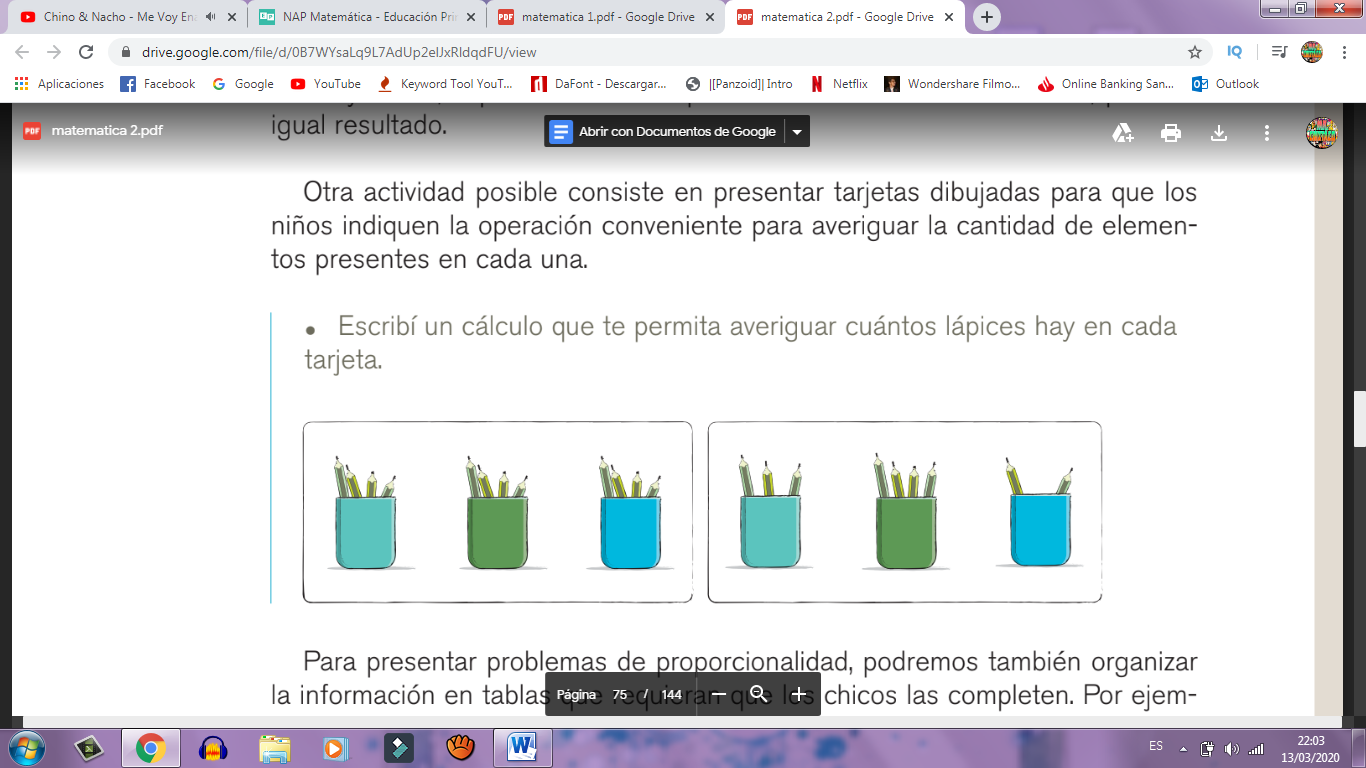 ………………………………………………………………………Actividades para 3° Grado de Matemática  – Tarea para 1° día“Para pensar”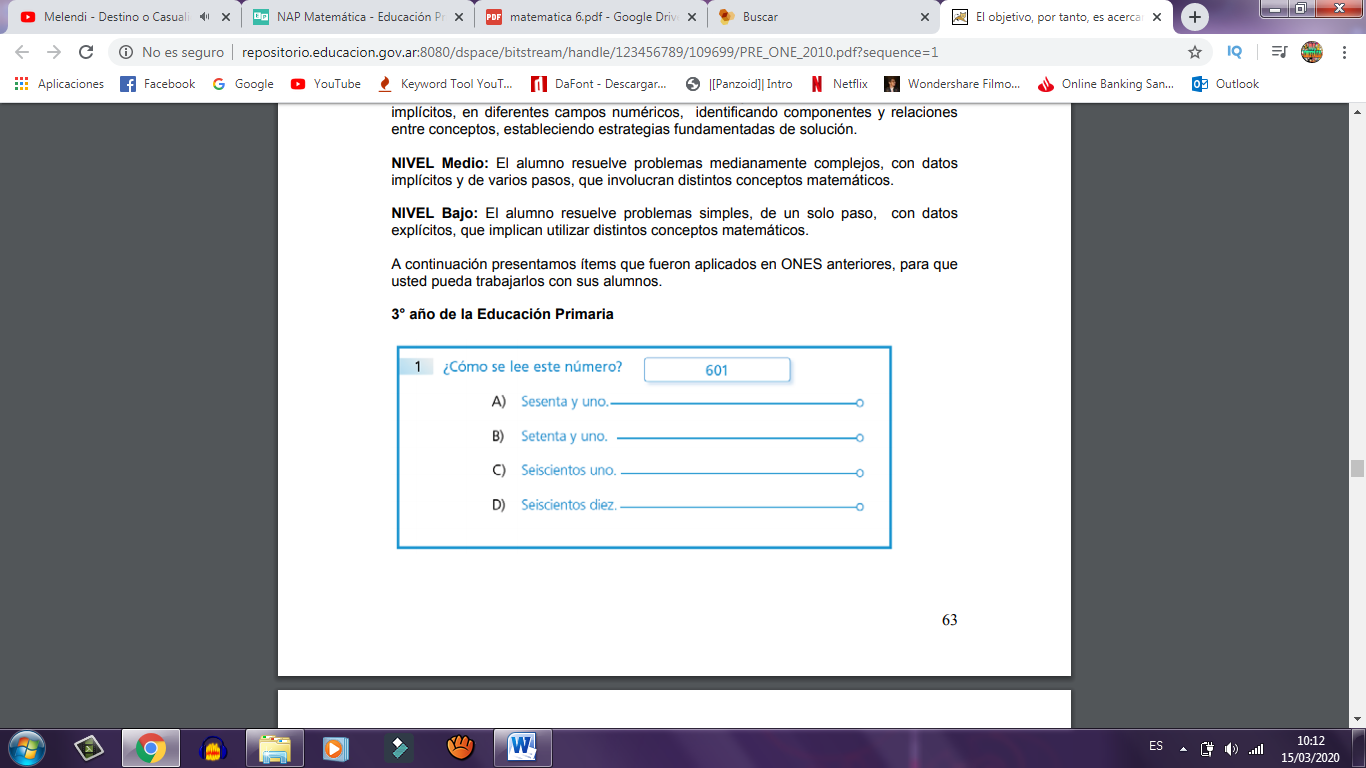 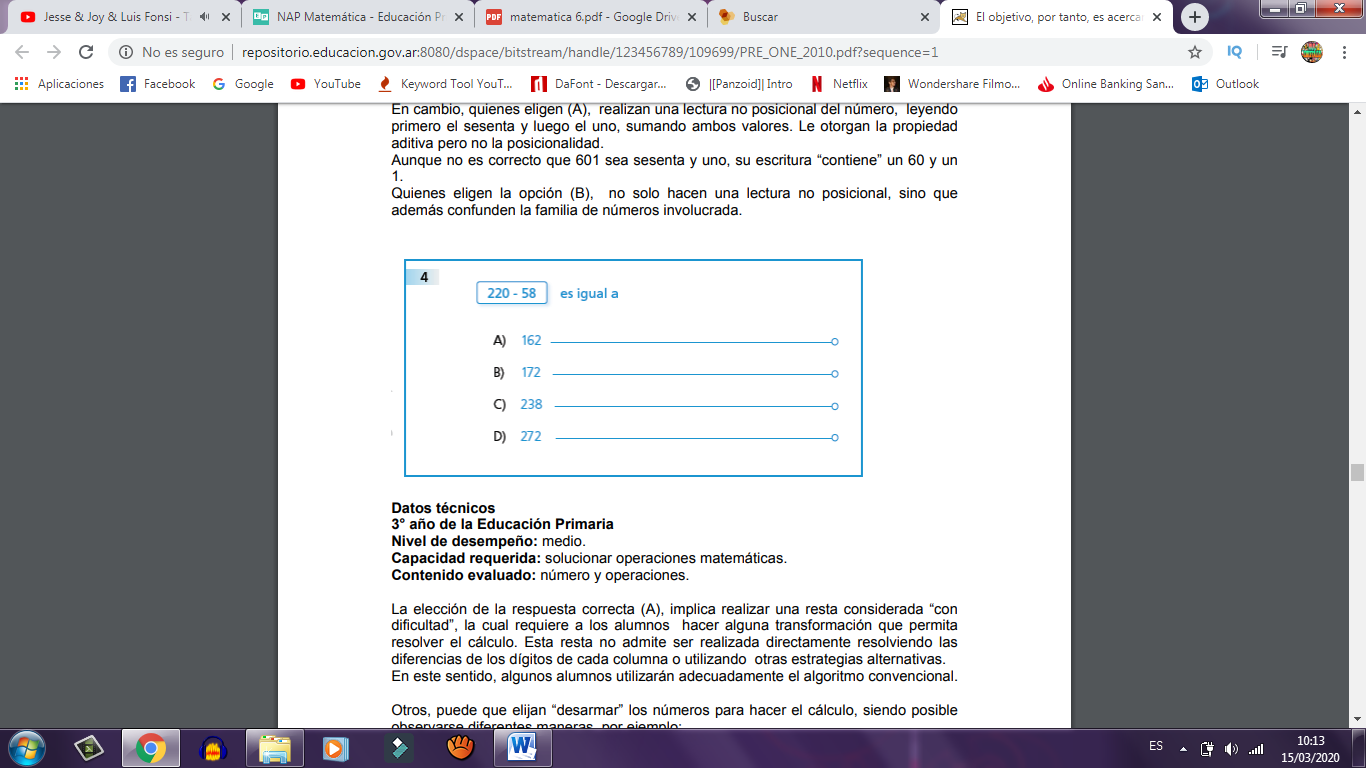 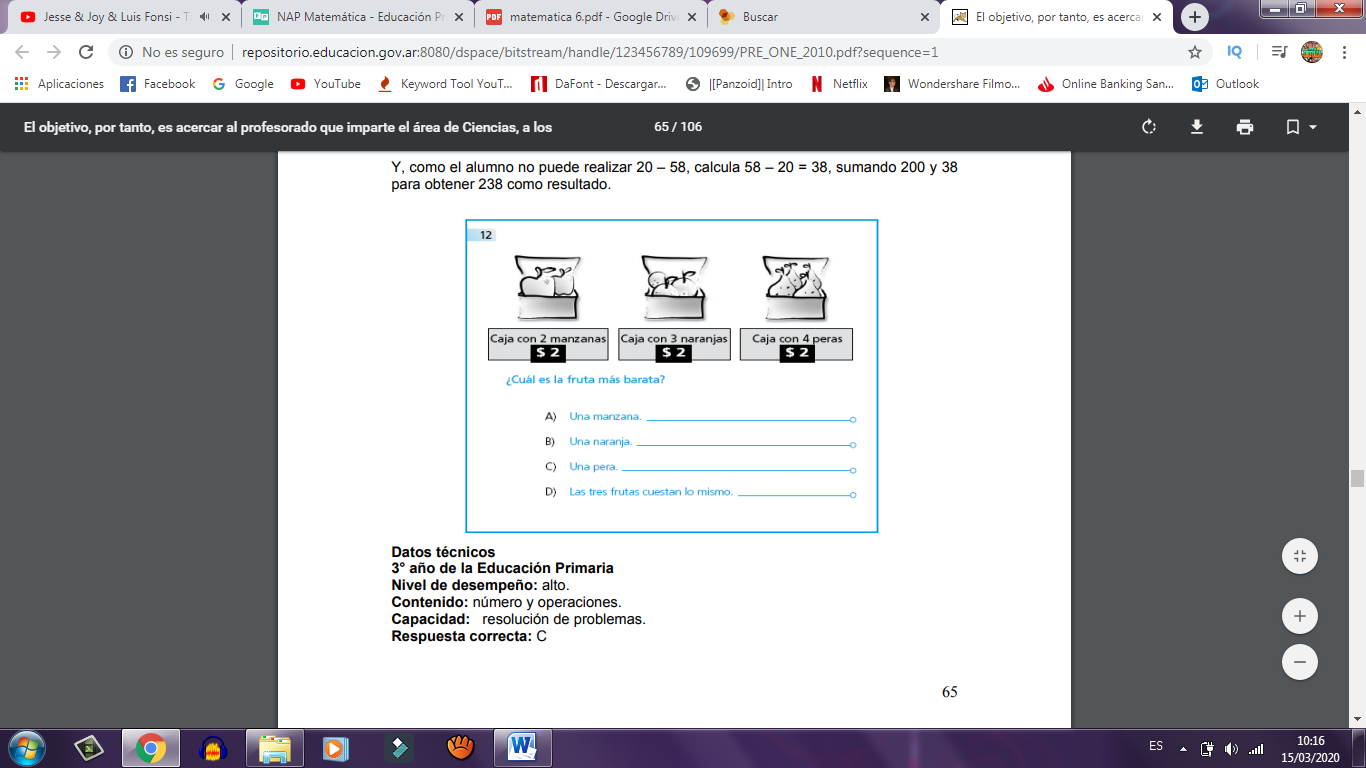 Actividades para 3° Grado de Matemática  – Tarea para 3° día“Armamos un calendario”¿Cuantos días tiene el mes que armaste?………………………………………………………………………………………………………………………………¿Qué día de la semana es el  15 en este mes?………………………………………………………………………………………………………………………………Marcar la fecha de hoy¿Cuántos días faltan para que termine el mes?………………………………………………………………………………………………………………………………¿Cuántos sábados tiene este mes?……………………………………………………………………………………………………………………………….Actividades para 3° Grado de Matemática  – Tarea para 4° día“Almaceneros por un día”En algunos lugares los números se usan para indicar el orden de llegada de las personas. Así, se atiende a la persona que llego primero, luego a la siguiente, a la otra y a la otra…..Si observamos esta panadería se entregan números al entrar. 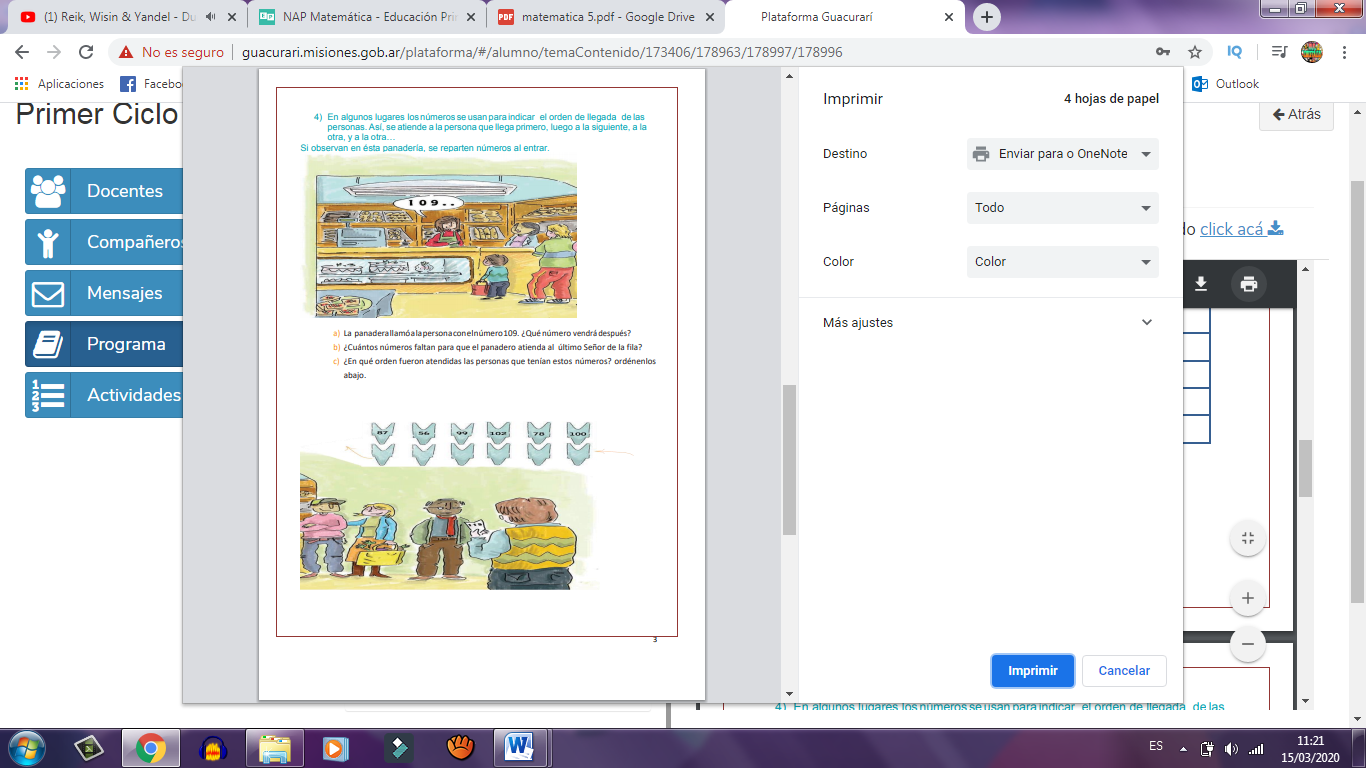 La panadera llamo a la persona con el numero 109 ¿Qué numero vendrá después?¿Cuántos números faltan para que se atienda al último señor de la fila? ¿En qué orden fueron atendidas las personas que tenían estos números? Ordénalos abajo.Actividades para 3° Grado de Matemática  – Tarea para 5° día“Cuerpos o figuras”Pintar con rojo los cuerpos y con azul las figuras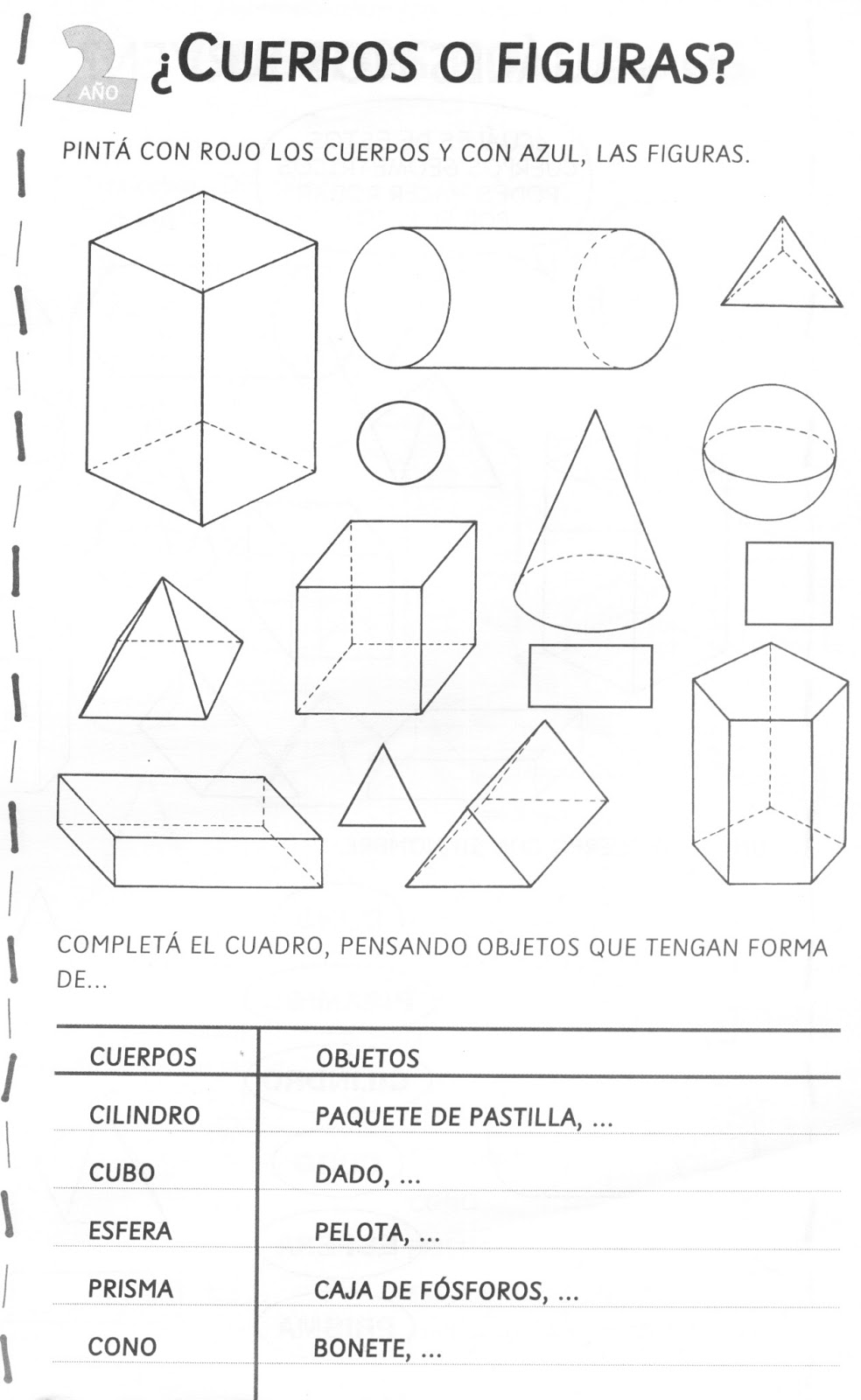 Completar el cuadro, pensando objetos que tengan forma de….DomingoLunesMartesMiércolesJuevesViernesSábadoCuerpos ObjetosCilindroCubo Esfera Cono 